上海市人民政府决策咨询研究项目网上申报操作说明申报流程采用网上申报方式，无需提交纸质材料。申报项目需申请人所在单位完成注册。单位注册成功后，所属人员方可进行项目申报。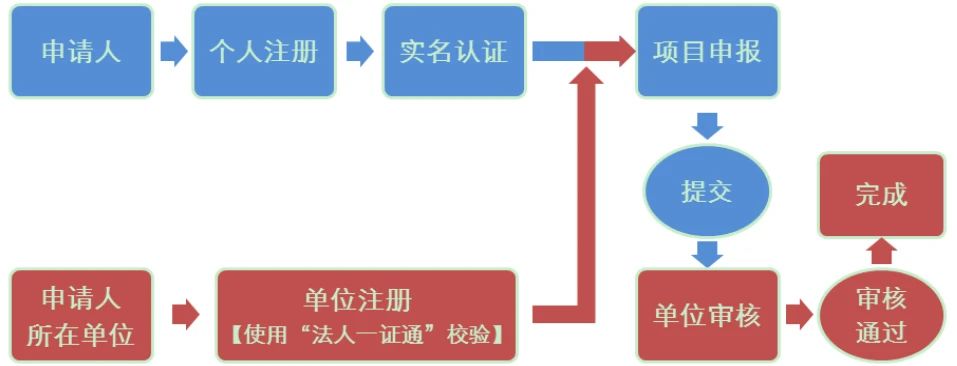 平台登录登录上海市人民政府发展研究中心网站（http://www.fzzx.sh.gov.cn，推荐使用谷歌Chrome浏览器），选择“项目申报”栏，点击进入“决策咨询研究项目管理平台”（以下简称“平台”）。个人注册1. 首次登录的新用户新用户首次登录平台须完成用户注册。具体操作如下：（1）在平台登录页面，点击“注册账号”——“个人注册”，根据提示填写注册信息，填写无误后，点击“注册”按钮，即完成注册。（2）登录平台，进一步完成实名认证；所在单位完成注册后即可进行项目申报。2. 已注册的老用户已经在原系统注册的老用户，可使用原用户名和密码直接登录平台，进一步完成实名认证；所在单位完成注册后即可进行项目申报。单位注册经单位注册后，所属人员方可进行项目申报。单位管理员登录平台可进行本单位申报项目查询、审核等操作。1. 法人一证通单位注册法人单位应使用法人一证通注册。尚未办理法人一证通的，应及时前往就近服务网点办理（法人一证通办理申请网址：https://www.962600.com/resources/application）。注册操作如下：（1）提前准备法人一证通UKey。（2）在平台登录页面，点击“注册账号”——“单位注册”——“法人一证通单位注册”，页面跳转至上海市法人一证通公共服务平台。（3）在法人一证通公共服务平台页面，点击“客户端工具”，下载安装最新版驱动（协卡助手），运行该程序。（4）插入法人一证通UKey，输入Key密码，完成身份验证后自动跳转至平台注册页面。（5）在平台注册页面，根据提示填写注册信息，填写无误后，点击“注册”按钮，即完成注册。（6）注册成功后，在平台登录页面填写用户名（统一社会信用代码）和密码（注册时设置的密码）即可登录平台。2. 非法人一证通单位注册其他单位或因特殊情况不能办理法人一证通的，可通过非法人一证通入口进行注册。非法人一证通单位注册，须上传单位“统一社会信用代码证书”和“银行三排章”扫描件（图片格式）。注册操作如下：（1）提前准备单位“统一社会信用代码证书”和“银行三排章”扫描件（图片格式）。（2）在平台登录页面，点击“注册账号”——“单位注册”——“非法人一证通单位注册”。（3）在平台注册页面，根据提示填写注册信息，并上传单位“统一社会信用代码证书”和“银行三排章”扫描件（图片格式），填写上传无误后，点击“注册”按钮，提交至后台审核。审核结果将于1个工作日内以短信方式告知。（4）注册信息审核通过后，在平台登录页面填写用户名（统一社会信用代码）和密码（平台发送的密码）即可登录平台。在线填报单位注册成功后，已注册并实名认证的申请人可进行项目申报。申请人根据提示在线填写申报材料，确认填写无误后提交所在单位审核。申请人填写前应仔细阅读课题指南和填表说明；申报材料填写应简明扼要，突出重点和关键，其中《课题研究大纲》部分不得出现申请人及成员的姓名和单位，字数限5000字且不少于2000字，图表不超过规定尺寸。申请人应确保申报材料真实，不存在知识产权争议，恪守科研诚信。单位审核申请人所在单位应按要求在项目申报期内，及时完成对本单位申报项目的网上审核。审核内容包括：申报材料内容是否属实，申请人及主要成员的政治、业务素质是否适合承担该项目研究工作，本单位是否能为完成该项目所需的时间和条件提供保障，本单位是否同意承担该项目的管理任务和信誉保证等。